Spoj obrazky čiarov spoj obrázok ktorý ku ktorému patrý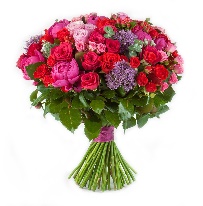 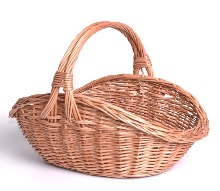 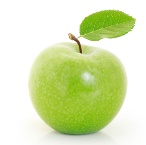 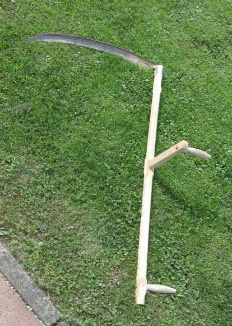 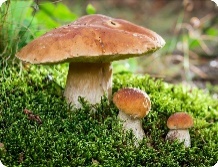 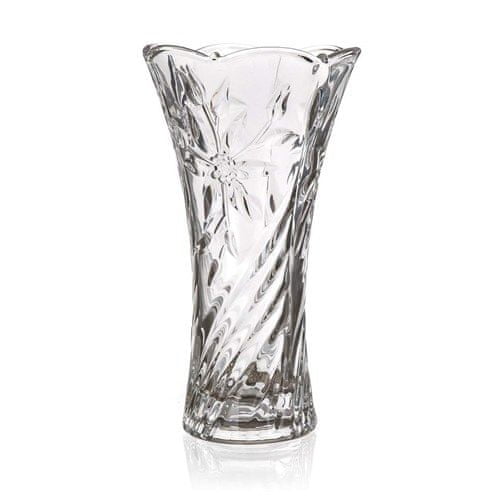 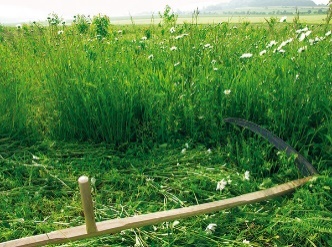 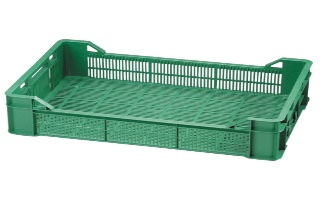 2. učebnica str.34  Veveričky  naučiť sa naspamäť3. precvičovanie si farieb z minulej hodiny